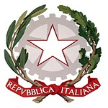 MINISTERO DELLA PUBBLICA ISTRUZIONE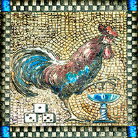 UFFICIO SCOLASTICO REGIONALE PER IL LAZIOLICEO SCIENTIFICO STATALE “AMEDEO AVOGADRO”Cambridge International School00198 ROMA – Via Brenta, 26 – Tel. 06121125905 – Distretto 10Codice Fiscale 80202890580 – Codice meccanografico RMPS030009e-mail : rmps030009@istruzione.it   pec: rmps030009@pec.istruzione.it  sito: www.liceoavogadro.edu.itGruppo di Lavoro Operativo per l’inclusione degli alunni con disabilitàAllegato 2Modello di convocazioneL. n. 104/92 art. 15 come sostituito dal D.Lgs. n.66/17 art. 9 comma 10, integrato e corretto dal D.Lgs. n.96/19Prot. Ris.: ___ 	Data ___ OggettoAtto di convocazione del GLO a.s. 2021-2022 per l’alunno/a ________________ classe ________ Ai \ AlDocenti del Consiglio di classe/interclasse/team: Genitori o esercenti la responsabilità genitoriale dell’alunno/a: Dott./Dott.ssa ______________Sig.\dott. (Operatore sociosanitario; assistenti per l’autonomia e la comunicazione per la disabilità sensoriale, …) ___________________: _ Sig.\dott._  (Figure professionali specifiche esterne all’Istituzione scolastica che interagiscono con la classe e con l’alunno/a, eventuali esperti indicati dalla famiglia; la presenza viene precedentemente segnalata e concordata, …) ___________________ : Dirigente scolastica: prof.ssa Katia TedeschiReferente Inclusione: prof. Alessandro CapataLe SS.LL., individuate quali componenti del GLO, in favore dell’inclusione scolastica dell’alunno\a ___________, sono invitate a partecipare all’incontro che si terrà in data ________ alle ore __________ in modalità videoconferenza su piattaforma Google Meet al link _____________________ con il seguente ordine del giorno:Aggiornamenti sulla situazione e condivisione informazioni tra le diverse componentiCondivisione linee progettuali PEIAccordi su future verifiche periodiche del PEIVarie ed eventualiIn caso di impossibilità di partecipazione del Dirigente Scolastico, è delegato a presiedere l’incontro il docente _____________________ Cordiali salutiIL DIRIGENTE SCOLASTICODott.ssa Katia Tedeschi